Коммерческое предложение «22» апреля 2021 годаРыба мороженая в ассортименте, г. Владивосток Обращаем ваше внимание! Цена  с НДС. Возможно доставка назначением:                                 Автомашина г\п 20 тн нетто, цена на доставку по согласованию.Цены обсуждаются.С уважением,ИП Курченко А.А.                                        +79140698873;  +79143308470Принимаем заявки на поставку свежемороженой рыбопродукции, доставка до покупателя.Фото и контрольные по запросу.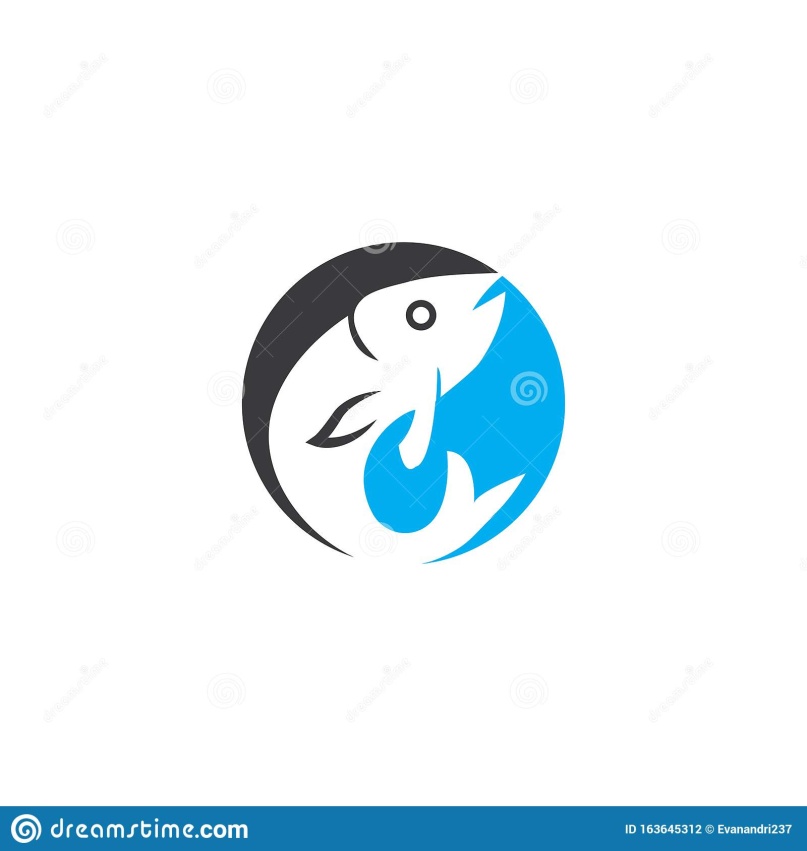 ГК «ЛАЗУРИТ»ИП Курченко Александр АлександровичИНН 280117237142 ОГРНИП 314250811500016Юридический адрес 692914, Приморский край, Находка г,Минская ул,дом №6Ател/ 8 4236 743240, тел. +79140698873, E-mail:lazyrit76@mail.ruР/с 40802810650000027296 в ДАЛЬНЕВОСТОЧНЫЙ БАНК ПАО СБЕРБАНК,     К/с 30101810600000000608  БИК 040813608Наименование товараМешок кг.ИзготовительСкладЦена, руб/кг.Минтай б/г 25+ март, ГОСТ1/22«Рыбацкий путь» 65 000кгС храненияХ-к п. Душкино73.00С ПРРМинтай б/г 25+февраль ГОСТ, 1/24«Солборг» 9832кгС хранения «ДВ порт»78.00складТерпуг приморский 25+ (февраль)1/22«Рыбацкий путь»5984кгС хранения75.00С пррМинтай б/г 25+, короб 1/20кг, март ГОСТ1/20«Крабозаводск» 16600С хранения Назимова78.50СкладКамбала ж/б б/г крупная (23+) март ТУ1/16«Ихтиолог» 100000кгС подхода 25.04«ДРП»110.00СкладКамбала ж/б б/г средняя (17-23см) ГОСТ1/16«Ихтиолог» 50000кгС подхода 25.04«ДРП»95.00СкладМинтай L 25+ ГОСТ1/24«В.Гаврилов»50000кгС хранения«Далькомхолод»78.00СкладНавага бг 20+, март ТУ1/22СахалинС подхода 28.04.21«Гудман»90.00Склад